
               รายงานการดำเนินงาน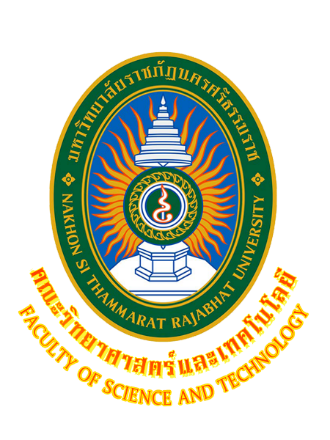 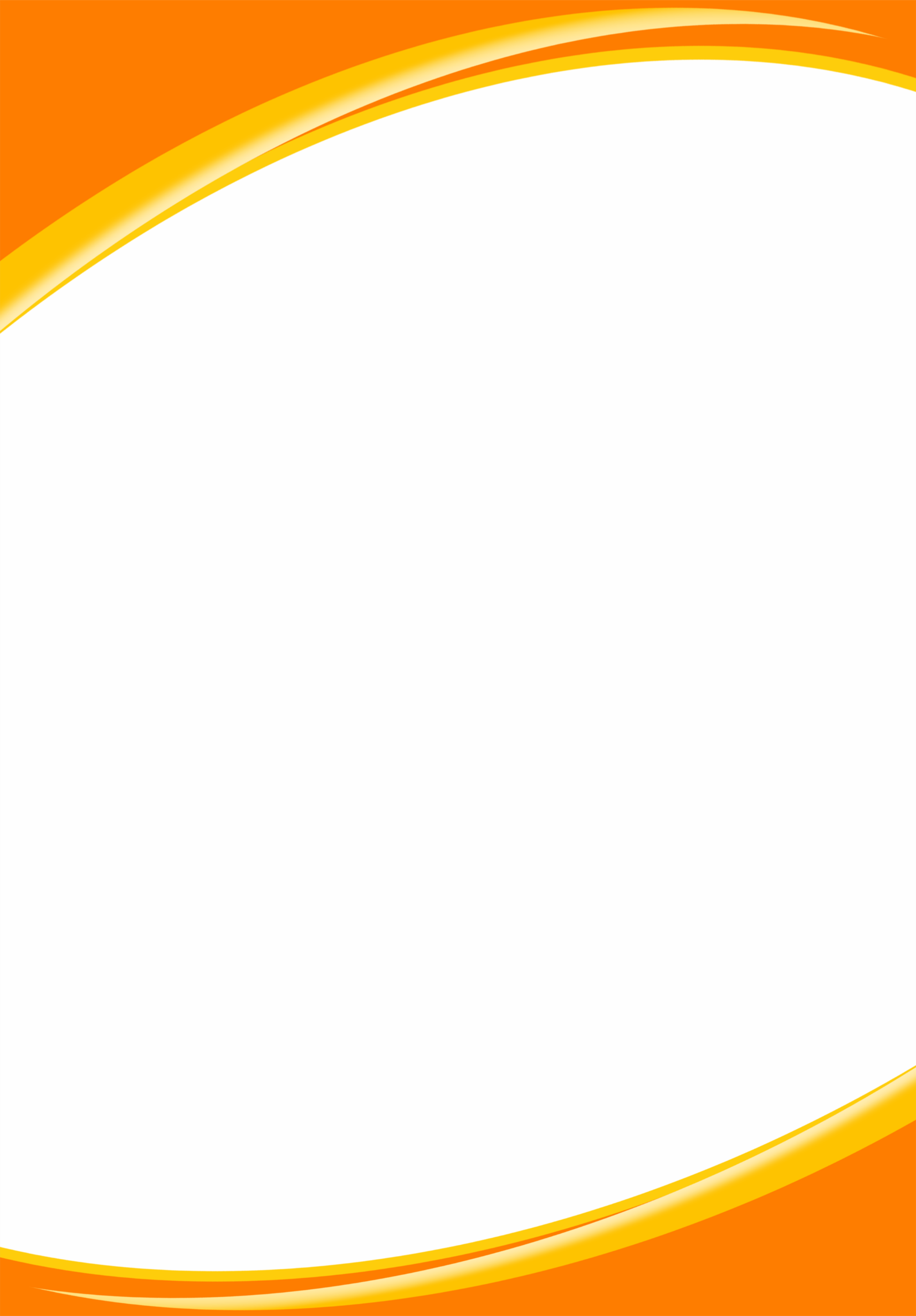 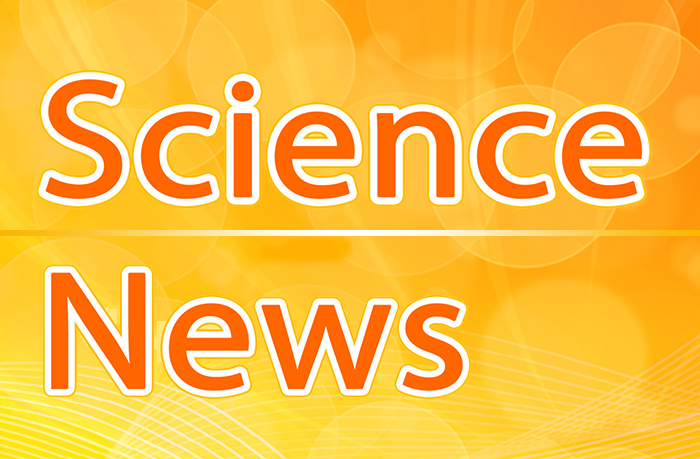 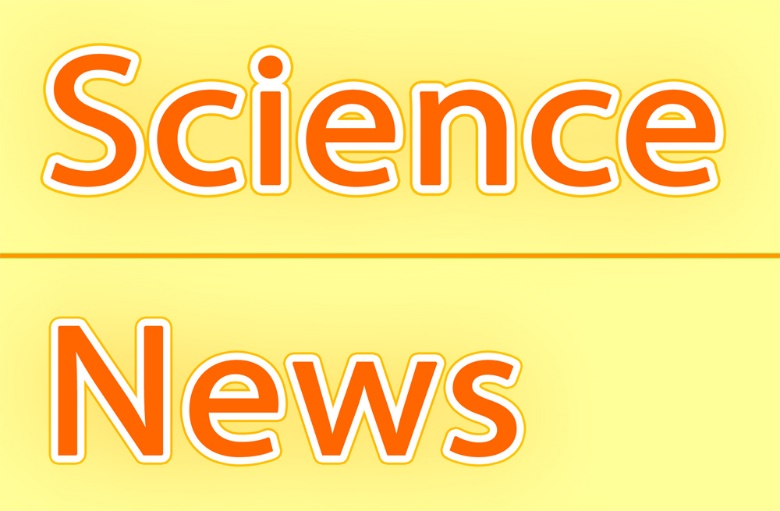 